В соответствии с Федеральным законом от 23.06.2016 № 182-ФЗ «Об основах системы профилактики правонарушений в Российской Федерации», Законом Чувашской Республики от 22.02.2017 № 5 «О профилактике правонарушений в Чувашской Республике» администрация Мариинско-Посадского муниципального округа п о с т а н о в л я е т:1. Создать Советы по профилактике правонарушений на территориях следующих административно – территориальных единиц Мариинско-Посадского муниципального округа Чувашской Республики:2. Утвердить составы Советов по профилактике правонарушений на территории Мариинско-Посадского муниципального округа Чувашской Республики согласно Приложению к настоящему постановлению.3. Настоящее постановление вступает в силу со дня его подписания.Глава Мариинско-Посадского муниципального округа                                                                                      В.В. ПетровПриложение к постановлению администрации Мариинско-Посадского муниципальногоокруга от «03» февраля 2023г. № 100СОСТАВЫ СОВЕТОВ ПО ПРОФИЛАКТИКЕ ПРАВОНАРУШЕНИЙНА ТЕРРИТОРИИ МАРИИНСКО-ПОСАДСКОГО МУНИЦИПАЛЬНОГО ОКРУГА ЧУВАШСКОЙ РЕСПУБЛИКИСостав Совета по профилактике правонарушений Аксаринского территориального отдела1. Председатель Совета – Потемкина Алина Алексеевна - и.о. начальника Аксаринского территориального отдела администрации Мариинско-Посадского муниципального округа Чувашской Республики;2. Заместитель председателя Совета – Петров Алексей Юрьевич - участковый уполномоченный полиции ОМВД России по Мариинско-Посадскому району (по согласованию);3. Секретарь Совета – Кабачкова Людмила Гурьевна – заместитель директора МБОУ «Кугеевская ООШ»;Члены Совета:4. Семенова Елена Николаевна	 - заведующая Аксаринским фельдшерско - акушерским пунктом (по согласованию);5. Исаева Татьяна Михайловна -  библиотекарь  Аксаринской сельской библиотеки  МБУК «Централизованная библиотечная система» Мариинско-Посадского района (по согласованию);6. Чупракова Ольга Валерьевна -  	заведующая Аксаринским ЦСДК (по согласованию);7. Орлова Лилия Витальевна -  библиотекарь Сятракасинской сельской библиотеки  МБУК «Централизованная библиотечная система» Мариинско-Посадского района (по согласованию);Состав Совета по профилактике правонарушений Большешигаевского территориального отдела1. Председатель Совета – Николаев Станислав Иннокентьевич - и.о. начальника Большешигаевского территориального отдела администрации Мариинско-Посадского муниципального округа Чувашской Республики;2. Заместитель председателя Совета – Петров Денис Станиславич - участковый уполномоченный полиции ОМВД России по Мариинско-Посадскому району (по согласованию);3. Секретарь Совета – Михайлова Лилия Николаевна - ведущий специалист-эксперт Большешигаевского территориального отдела администрации Мариинско-Посадского муниципального округа Чувашской Республики;Члены Совета:4. Никонорова Ирина Георгиевна	 - фельдшер Большешигаевского фельдшерско - акушерского пункта (по согласованию);5. Яковлев Олег Юрьевич - 	староста с. Сотниково (по согласованию);6. Краснова Надежда Юрьевна - заведующий Сотниковской поселенческой библиотекой (по согласованию);8. Соловьева Галина Васильевна - заведующий Большешигаевским ЦСДК (по согласованию);9. Тихонова Надежда Петровна - учитель МБОУ  «Большешигаевская СОШ» (по согласованию).Состав Совета по профилактике правонарушений Бичуринского  территориального отдела1. Председатель Совета – Алексеева Елена Петровна - и.о. начальника Бичуринского территориального отдела администрации Мариинско-Посадского муниципального округа Чувашской Республики;2. Заместитель председателя Совета – Петров Алексей Юрьевич - участковый уполномоченный полиции ОМВД России по Мариинско-Посадскому району (по согласованию);3. Секретарь Совета - Иванова Алина Юрьевна - специалист-эксперт Бичуринского территориального отдела администрации Мариинско-Посадского муниципального округа Чувашской Республики;Члены Совета:4. Новикова Татьяна Анатольевна	 - фельдшер Бичуринского фельдшерско - акушерского пункта (по согласованию);5. Топтыгина Елена Аркадьевна - житель  д. Второе Чурашево (по согласованию);6. Кузьмина Ангелина Валериановна - библиотекарь Сюндюковской библиотеки (по согласованию);7.  Топтыгина Надежда Ивановна - библиотекарь Бичуринской библиотеки (по согласованию);8.  Николаева Анна Валентиновна - заведующий Сюндюковским сельским домом культуры (по согласованию);9.  Романова Алина Валериевна – директор  Бичуринской НШ-ДС (по согласованию);10. Егорова Татьяна Серафимовна - житель с.Бичурино ( по согласованию);11. Агеева Ольга Аркадьевна - житель д.Итяково ( по согласованию);Состав Совета по профилактике правонарушений Карабашского территориального отдела1. Председатель Совета – Мартьянова Ольга Николаевна - и.о. начальника Карабашского территориального отдела администрации Мариинско-Посадского муниципального округа Чувашской Республики;2. Заместитель председателя Совета – Петров Алексей Юрьевич - участковый уполномоченный полиции ОМВД России по Мариинско-Посадскому району (по согласованию);3. Секретарь Совета – Павлова Татьяна Васильевна - специалист-эксперт Карабашского территориального отдела администрации Мариинско-Посадского муниципального округа Чувашской Республики;Члены Совета:4. Алюшина Алла Георгиевна	 - фельдшер Покровского фельдшерско-акушерского пункта (по согласованию);5. Памиков Юрий Александрович - староста д. Девлетгильдино (по согласованию);6. Алаева Елена Витальевна -  	библиотекарь Карабашской поселенческой библиотекой (по согласованию);7. Мокеева Елена Николаевна	 - культорганизатор Покровского ДК8. Мартьянова Людмила Анатольевна -  заведующий Карабашским сельским клубом (по согласованию);9. Михайлов Владислав Иванович – житель д. Карабаши (по согласованию).Состав Совета по профилактике правонарушений Кугеевского территориального отдела1. Председатель Совета – Ярухина Надежда Георгиевна - специалист-эксперт Кугеевского территориального отдела администрации Мариинско-Посадского муниципального округа Чувашской Республики;2. Заместитель председателя Совета – Петров Алексей Юрьевич - участковый уполномоченный полиции ОМВД России по Мариинско-Посадскому району (по согласованию);3. Секретарь Совета – Титова Наталья Андреевна - житель д. Кугеево (по согласованию);Члены Совета:4. Макарова Светлана Евгеньевна	 - фельдшер Шанарского фельдшерско - акушерского пункта (по согласованию);5. Давыдов Сергей Михайлович - 	староста д. Кугеево (по согласованию);6. Смирнова Ольга Юрьевна -  	заведующий Кугеевской поселенческой библиотекой (по согласованию);7. Сивова Галина Леонидовна -  	заведующий Кугеевским сельским клубом (по согласованию);8. Мельникова Любовь Алексеевна – директор  школы (по согласованию);Состав Совета по профилактике правонарушений Мариинско-Посадского территориального отдела1. Председатель Совета – Сергеев Вячеслав Зиновьевич - и.о. начальника Мариинско-Посадского территориального отдела администрации Мариинско-Посадского муниципального округа Чувашской Республики;2. Заместитель председателя Совета – Сотникова Ольга Петровна – участковый уполномоченный полиции отдела МВД  России по ЧР-Чувашии в Мариинско-Посадском районе (по согласованию);3. Секретарь Совета – Цветкова Анна Александровна - ведущий специалист-эксперт Мариинско-Посадского территориального отдела администрации Мариинско-Посадского муниципального округа Чувашской Республики;Члены Совета:4. Ураков Сергей Михайлович 	 - командир добровольной народной дружины Мариинско-Посадского района (по согласованию);5. Петрова Ирина Михайловна – старший инспектор Чебоксарского межмуниципального филиала Федерального казенного учреждения «Уголовно-исполнительная инспекция Управления Федеральной службы исполнения наказаний по Чувашской Республике – Чувашии» (по согласованию)6. Белова Ринаида Пантелеймоновна – директор БУ ЧР «Мариинско-Посадский ЦСОН» Министерства труда и социальной защиты Чувашской Республики.Состав Совета по профилактике правонарушенийОктябрьского территориального отдела1. Председатель Совета – Далызина Лариса Геннадьевна - ведущий специалист-эксперт Октябрьского территориального отдела администрации Мариинско-Посадского муниципального округа Чувашской Республики;2. Заместитель председателя Совета – Петров Алексей Юрьевич - участковый уполномоченный полиции ОМВД России по Мариинско-Посадскому району (по согласованию);3. Секретарь Совета – Почемова Алина Николаевна – библиотекарь Октябрьской сельской библиотеки (по согласованию); Члены Совета:4.  Брикова Ирина Владимировна – заведующая Октябрьского ЦСДК; 5.  иеромонах Зосим (Антонов Дмитрий Владимирович)  -  настоятель Местной религиозной организации православного прихода Храма иконы Божией Матери Державная с.Октябрьское Мариинско-Посадского района Чебоксарско-Чувашской Епархии Русской Православной церкви (по согласованию);6. Охоткин Алексей Николаевич - директор  МБОУ «Октябрьская СОШ» (по согласованию);7. Мясникова Ирина Леонидовна - заведующая МБДОУ детский сад «Колос» Мариинско-Посадского района Чувашской Республики   (по согласованию);9. Почемов Радим Вячеславович - председатель Совета Октябрьского райпо (по согласованию);10. Петрова Галина Александровна - заведующая Октябрьской  врачебной амбулаторией - врач общей практики (семейный врач) (по согласованию);11. Рассадин Геннадий Ананьевич - староста дер. Истереккасы (по согласованию);12. Патеров Владимир Викентиевич - общественник дер. Большое Аккозино  (по согласованию);13. Степанова Татьяна Николаевна - член Совета по профилактике правонарушений, староста дер.Передние Бокаши  (по согласованию);14. Кузнецов Александр Николаевич - член Совета по профилактике правонарушений, староста дер. Акшики  (по согласованию).Состав Совета по профилактике правонарушений   Приволжского территориального отдела1. Председатель Совета – Чернов Эдуард Васильевич - и.о. начальника  Приволжского территориального отдела администрации Мариинско-Посадского муниципального округа Чувашской Республики;2. Заместитель председателя Совета - Великанова Инна Петровна - депутат Мариинско-Посадского муниципального округа (по согласованию);3. Секретарь Совета – Никитина Светлана Павловна  - специалист-эксперт  Приволжского территориального отдела администрации Мариинско-Посадского муниципального округа Чувашской Республики;Члены Совета:4.  Осокина Татьяна Георгиевна	 - участковый уполномоченный полиции ОМВД России по Мариинско-Посадскому району (по согласованию);5.  Захарова Альбина Алексеевна-заведующий Дубовским ЦСДК (по согласованию);6.  Смирнова Марина Ильинична - фельдшер  Дубовского фельдшерско - акушерского пункта (по согласованию);7.  Соколова Татьяна Николаевна	 -  староста д. Нерядово (по согласованию);Состав Совета по профилактике правонарушений Первочурашевского территориального отдела1. Председатель Совета – Орлов Владимир Альбертович - и.о. начальника Первочурашевского территориального отдела администрации Мариинско-Посадского муниципального округа Чувашской Республики;2. Заместитель председателя Совета – Антонов Роман Васильевич - участковый уполномоченный полиции ОМВД России по Мариинско-Посадскому району (по согласованию);3. Секретарь Совета – Семёнова Надежда Николаевна  - ведущий специалист-эксперт Первочурашевского территориального отдела администрации Мариинско-Посадского муниципального округа Чувашской Республики;Члены Совета:4. Яковлева Татьяна Ивановна – медсестра «Первочурашевская амбулатория» (по согласованию)5. Фёдорова Раиса Апполинариевна – культорганизатор «Первочурашевская ЦСДК»  (по согласованию)6. Волкова Надежда Михайловна – заведующая Первочурашевской библиотекой (по согласованию) 7. Тихонова Ирина Ивановна – директор «Первочурашевская МБОУ»  (по согласованию) 8. Дудкина Валентина Николаевна – фельдшер Караньялского ФАП  (по согласованию) 9. Ильин Алексей Александрович – житель д. Мижули  (по согласованию). Состав Совета по профилактике правонарушений Сутчевского территориального отдела1. Председатель Совета – Емельянова Светлана Юрьевна - и.о. начальника Сутчевского территориального отдела администрации Мариинско-Посадского муниципального округа Чувашской Республики;2. Заместитель председателя Совета –  Петров Денис Станиславич - участковый уполномоченный полиции ОМВД России по Мариинско-Посадскому району (по согласованию);3. Секретарь Совета - Григорьева Галина Михайловна - специалист-эксперт Сутчевского территориального отдела администрации Мариинско-Посадского муниципального округа Чувашской Республики;Члены Совета:4.  Бушкова Светлана Александровна - фельдшер Сутчевского фельдшерско - акушерского пункта (по согласованию);5. Софронова Ирина Леонидовна -  библиотекарь Сутчевской сельской библиотеки (по согласованию);6.  Васильева Алевтина Ивановна -  художественный руководитель Ящеринского СДК (по согласованию);Состав Совета по профилактике правонарушений Шоршелского территориального отдела1. Председатель Совета – Тихонова Светлана Николаевна  - ведущий специалист-эксперт Шоршелского территориального отдела администрации Мариинско-Посадского муниципального округа Чувашской Республики; 2. Заместитель председателя Совета – Петров Денис Станиславич - участковый уполномоченный полиции ОМВД России по Мариинско-Посадскому району (по согласованию);3. Секретарь Совета - Ромашкина Людмила Николаевна - социальный педагог МБОУ "Шоршелская СОШ им. А. Г. Николаева";Члены Совета:	4. Григорьева Ирина Владимировна - заведующая Шоршелским ЦСДК МАУК «Централизованная клубная система» Мариинско-Посадского района;5. Никитина Ольга Николаевна - библиотекарь Шоршелской сельской библиотеки   МБУК «Централизованная библиотечная система» Мариинско-Посадского района;6. Ильина Алина Викентьевна -  старший воспитатель МБДОУ д/с "Солнышко"7. Ерофеева Галина Алексеевна - врач Шоршелской ОВОП (по согласованию);8. Егорова Елена Николаевна – директор МБОУ "Шоршелская СОШ им. А.Г. Николаева" (по согласованию);Состав Совета по профилактике правонарушений Эльбарусовского территориального отдела1. Председатель Совета – Васильева Ирина Альбертовна - и.о. начальника Эльбарусовского территориального отдела администрации Мариинско-Посадского муниципального округа Чувашской Республики;2. Заместитель председателя Совета – Антонов Роман Васильевич - участковый уполномоченный полиции ОМВД России по Мариинско-Посадскому району (по согласованию);3. Секретарь Совета – Кольцова Рена Аврамовна - ведущий специалист-эксперт Эльбарусовского территориального отдела администрации Мариинско-Посадского муниципального округа Чувашской Республики;Члены Совета:4. Корнилова Любовь Николаевна	 - фельдшер Тогаевского фельдшерско - акушерского пункта (по согласованию);5. Никитин Евгений Юрьевич - 	староста д. Эльбарусово (по согласованию);6. Стрелкова Инга Юрьевна -  	заведующий Эльбарусовской сельской библиотекой (по согласованию);7. Кондратьев Валентин Васильевич - житель д. Первые Синьялы (по согласованию);8. Ашуркина Светлана Михайловна -  заведующий Эльбарусовским сельским клубом (по согласованию);9. Ионова Альбина Александровна – социальный педагог МБОУ Эльбарусовская СОШ  (по согласованию);10. Петрова Ксения Юрьевна – инспектор ВУС.Чăваш РеспубликинСĕнтĕрвăрри муниципаллă округĕн администрацийĕЙ Ы Ш Ă Н У03.02.2023  № 100Сĕнтĕрвăрри хули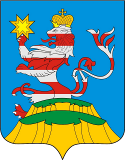 Чувашская РеспубликаАдминистрацияМариинско-Посадскогомуниципального округа П О С Т А Н О В Л Е Н И Е 03.02.2023  № 100г. Мариинский ПосадО создании Советов по профилактике правонарушений на территории Мариинско-Посадского муниципального округа Чувашской Республики и утверждении их составов О создании Советов по профилактике правонарушений на территории Мариинско-Посадского муниципального округа Чувашской Республики и утверждении их составов №Совет по профилактикеправонарушенийМесто расположения и занимаемая территория1Совет по профилактике правонарушений Аксаринского территориального отделаМариинско-Посадский район, д. Аксарино ул. Центральная Усадьба д.112Совет по профилактике правонарушений Бичуринского территориального отделаМариинско-Посадский район, с. Бичурино ул. Бичурино д.23Совет по профилактике правонарушений Большешигаевского территориального отдела Мариинско-Посадский район, д. Большое Шигаево ул. Центральная д.44Совет по профилактике правонарушений Карабашского территориального отделаМариинско-Посадский район, д. Карабаши ул. Центральная д.15Совет по профилактике правонарушений Кугеевского территориального отделаМариинско-Посадский район, д. Кугеево ул. Молодежная д.76Совет по профилактике правонарушений Мариинско-Посадского территориального отделаМариинско-Посадский район, г. Мариинский Посад, ул. Николаева д.477Совет по профилактике правонарушений Октябрьского территориального отделаМариинско-Посадский район, с. Октябрьское ул. Советская д.158Совет по профилактике правонарушений Первочурашевского территориального отделаМариинско-Посадский район, с. Первое Чурашево ул. Школьная д.9Б9Совет по профилактике правонарушений Приволжского территориального отделаМариинско-Посадский район, д. Нерядово ул. Луговая д.13 10Совет по профилактике правонарушений Сутчевского территориального отделаМариинско-Посадский район, д. Сутчево ул. Новая д.1511Совет по профилактике правонарушений Шоршелского территориального отделаМариинско-Посадский район, с. Шоршелы ул. 30 лет Победы д. 1812Совет по профилактике правонарушений Эльбарусовского территориального отделаМариинско-Посадский район, д. Эльбарусово ул. Центральная д.1